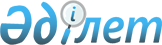 Көлік және инфрақұрылым жөніндегі консультативтік комитеттің құрамы туралыЕуразиялық экономикалық комиссия Алқасының 2015 жылғы 12 мамырдағы № 43 өкімі.
					© 2012. Қазақстан Республикасы Әділет министрлігінің «Қазақстан Республикасының Заңнама және құқықтық ақпарат институты» ШЖҚ РМК
				Көлік және инфрақұрылым жөніндегі консультативтік комитеттің құрамы туралы
Жоғары Еуразиялық экономикалық кеңестің "Еуразиялық экономикалық комиссия Алқасы мүшесінің өкілеттіктерін мерзімінен бұрын тоқтату туралы" 2014 жылғы 23 желтоқсандағы № 105 шешімінің, Жоғары Еуразиялық экономикалық кеңестің "Еуразиялық экономикалық комиссия Алқасының мүшесін тағайындау туралы" 2014 жылғы 23 желтоқсандағы № 106 шешімінің және Еуразиялық экономикалық одаққа мүше мемлекеттердің ұсыныстары негізінде:
1. Қоса беріліп отырған Көлік және инфрақұрылым жөніндегі консультативтік комитеттің құрамы бекітілсін.
2. Еуразиялық экономикалық комиссияның Энергетика және инфрақұрылым жөніндегі Алқа мүшесі (Министр) Т.А. Мансұров Көлік және инфрақұрылым жөніндегі консультативтік комитеттің отырыстарында төрағалық етеді (Консультативтік комитеттің төрағасы) деп айқындалсын.
2. Осы Өкім Еуразиялық экономикалық комиссия Алқасының 2015 жылғы 12 мамырдағы № 49 шешімі күшіне енген күннен бастап күшіне енеді.Көлік және инфрақұрылым жөніндегі консультативтік комитеттің құрамы туралы
Жоғары Еуразиялық экономикалық кеңестің "Еуразиялық экономикалық комиссия Алқасы мүшесінің өкілеттіктерін мерзімінен бұрын тоқтату туралы" 2014 жылғы 23 желтоқсандағы № 105 шешімінің, Жоғары Еуразиялық экономикалық кеңестің "Еуразиялық экономикалық комиссия Алқасының мүшесін тағайындау туралы" 2014 жылғы 23 желтоқсандағы № 106 шешімінің және Еуразиялық экономикалық одаққа мүше мемлекеттердің ұсыныстары негізінде:
1. Қоса беріліп отырған Көлік және инфрақұрылым жөніндегі консультативтік комитеттің құрамы бекітілсін.
2. Еуразиялық экономикалық комиссияның Энергетика және инфрақұрылым жөніндегі Алқа мүшесі (Министр) Т.А. Мансұров Көлік және инфрақұрылым жөніндегі консультативтік комитеттің отырыстарында төрағалық етеді (Консультативтік комитеттің төрағасы) деп айқындалсын.
2. Осы Өкім Еуразиялық экономикалық комиссия Алқасының 2015 жылғы 12 мамырдағы № 49 шешімі күшіне енген күннен бастап күшіне енеді.Көлік және инфрақұрылым жөніндегі консультативтік комитеттің құрамы туралы
Жоғары Еуразиялық экономикалық кеңестің "Еуразиялық экономикалық комиссия Алқасы мүшесінің өкілеттіктерін мерзімінен бұрын тоқтату туралы" 2014 жылғы 23 желтоқсандағы № 105 шешімінің, Жоғары Еуразиялық экономикалық кеңестің "Еуразиялық экономикалық комиссия Алқасының мүшесін тағайындау туралы" 2014 жылғы 23 желтоқсандағы № 106 шешімінің және Еуразиялық экономикалық одаққа мүше мемлекеттердің ұсыныстары негізінде:
1. Қоса беріліп отырған Көлік және инфрақұрылым жөніндегі консультативтік комитеттің құрамы бекітілсін.
2. Еуразиялық экономикалық комиссияның Энергетика және инфрақұрылым жөніндегі Алқа мүшесі (Министр) Т.А. Мансұров Көлік және инфрақұрылым жөніндегі консультативтік комитеттің отырыстарында төрағалық етеді (Консультативтік комитеттің төрағасы) деп айқындалсын.
2. Осы Өкім Еуразиялық экономикалық комиссия Алқасының 2015 жылғы 12 мамырдағы № 49 шешімі күшіне енген күннен бастап күшіне енеді. Көлік және инфрақұрылым жөніндегі консультативтік комитеттіңҚҰРАМЫ Көлік және инфрақұрылым жөніндегі консультативтік комитеттіңҚҰРАМЫ Көлік және инфрақұрылым жөніндегі консультативтік комитеттіңҚҰРАМЫ
                             Армения Республикасынан
                             Армения Республикасынан
                             Армения Республикасынан
Аракелян 
Артур Варданович
–
Армения Республикасы Көлік және байланыс министрінің 
бірінші орынбасары
                                Беларусь Республикасынан
                                Беларусь Республикасынан
                                Беларусь Республикасынан
Батура
Галина Валерьяновна
–
Беларусь Республикасы Көлік және коммуникациялар министрлігі
Сыртқы экономикалық байланыстар басқармасының бастығы
Боровой 
Николай Иванович
–
"БАМАП" халықаралық автомобиль тасымалдаушылары қауымдастығының төрағасы
Дубина 
Сергей Станиславович
–
Беларусь Республикасы Көлік және коммуникациялар министрлігі
Автомобиль және қалалық жолаушылар көлігі басқармасының бастығы  
Минчук 
Сергей Петрович
–
Беларусь Республикасы Көлік және коммуникациялар министрлігі
Көлік және логистика басқармасы бастығының орынбасары
Морозова 
Ирина Викторовна
–
Беларусь Республикасы Көлік және коммуникациялар министрлігі
Авиация департаменті директорының орынбасары
Рогачев 
Евгений Валериевич
–
Беларусь Республикасы Көлік және коммуникациялар министрінің бірінші орынбасары
Рокало
Евгений Вячеславович
–
Беларусь Республикасы Көлік және коммуникациялар министрлігі
Автомобиль жолдары бас басқармасының бастығы  
Чернобылец
Андрей Николаевич
–
Беларусь Республикасы Көлік және коммуникациялар министрлігі
Теңіз және өзен көлігі басқармасының бастығы  
                             Қазақстан Республикасынан
                             Қазақстан Республикасынан
                             Қазақстан Республикасынан
Абсатов
Ерлан Сембекұлы
–
Қазақстан Республикасы Инвестициялар және даму министрлігі Экономикалық интеграция департаменті директорының орынбасары
Буряков 
Николай Анатольевич
–
"SCAT" авиакомпаниясы" акционерлік қоғамының коммерциялық директоры
Жұмабаева
Әлия Маратқызы
–
Қазақстан Республикасы Ұлттық экономика министрлігіТабиғи монополияларды реттеу және бәсекелестікті қорғау комитеті төрағасының орынбасары
Жұмашев
Ерлан Ермешұлы
–
Қазақстан Республикасы Инвестициялар және даму министрлігі Көлік комитеті төрағасының орынбасары
Жантасов
Темірлан Бекетұлы
–
Қазақстан Республикасы Ұлттық экономика министрлігі
Халықаралық экономикалық интеграция департаменті басқармасының басшысы
Жусанбаев
Еркін Семетайұлы
–
"Қазақстан темір жолы" Ұлттық компаниясы" акционерлік қоғамының корпоративтік даму жөніндегі басқарушы директоры
Каплан 
Теодор Лазаревич
–
Қазақстан Республикасы Халықаралық автомобиль тасымалдаушылары одағының бас хатшысы  
Қасымбек
Жеңіс Махмұдұлы
–
Қазақстан Республикасы Инвестициялар және даму вице-министрі
Қашкарбаев
Айдар Мұратбекұлы
–
"Эйр Астана" акционерлік қоғамының заң мәселелері жөніндегі вице-президенті
Лавриненко 
Юрий Иванович
–
Қазақстан Республикасы Ұлттық кәсіпкерлер палатасы төралқасы төрағасының орынбасары, "KazLogistics" Көлік және логистикалық ұйымдар мен қауымдастықтар одағы төрағасының орынбасары   
Ластаев
Талғат Тілеубекұлы
–
Қазақстан Республикасы Инвестицияларжәне даму министрлігіАзаматтық авиация комитеті төрағасының орынбасары
Мырзағалиева
Әлия Ерболатқызы
–
Қазақстан Республикасы Ұлттық экономика министрлігі
Экономика салаларын дамыту департаменті директорының орынбасары  
Ошақбаев 
Рахым Сәкенұлы
–
Қазақстан Республикасы Ұлттық кәсіпкерлер палатасы басқармасы төрағасының бірінші орынбасары
Раев
ОлжасҚайырбекұлы
–
Қазақстан Республикасы Инвестициялар және даму министрлігі Экономикалық интеграция департаментінің директоры 
Сукуров
Нұрболат Николаевич
–
Қазақстан Республикасы Ұлттық кәсіпкерлер палатасы өкілдігінің Мәскеу қаласындағы Еуразиялық экономикалық комиссиядағы өкілдігінің директоры
Тұяқбаева
Мира Асылбекқызы
–
Қазақстан Республикасы Ұлттық экономика министрлігіТабиғи монополияларды реттеу және бәсекелестікті қорғау комитеті басқармасының басшысы  
Уәлиева
Алтынай Төлегенқызы
–
"Қазтеңізкөлікфлоты" ұлттық теңіз кеме қатынасы компаниясы" жауапкершілігі шектеулі серіктестігі бас директорының орынбасары
Юдин 
Николай Васильевич
–
"Теңіз көлігі кәсіпкерлерінің қауымдастығы" заңды тұлғалардың коммерциялық емес бірлестігінің атқарушы директоры
                        Ресей Федерациясынан
                        Ресей Федерациясынан
                        Ресей Федерациясынан
Асаул
Николай Анатольевич
–
Ресей Федерациясы Көлік министрінің орынбасары  
Астахов 
Игорь Георгиевич
–
Федералдық жол агенттігі басшысының орынбасары
Бабаев Салман
Магомедрасулович
–
"Ресей теміржолдары" ашық акционерлік қоғамының вице-президенті
Бакирей
Алексей Сергеевич
–
Ресей Федерациясы Көлік министрлігі
Автомобиль және қалалық жолаушылар көлігі саласындағы мемлекеттік саясат департаментінің директоры
Васильков 
Алексей Александрович
–
"Автомобиль көлігінің ғылыми-зерттеу институты" ашық акционерлік қоғамы бас директорның бірінші орынбасары
Голомолзин
Анатолий Николаевич
–
Монополияға қарсы федералдық қызмет басшысының орынбасары 
Емельянов 
Андрей Александрович
–
Ресей Федерациясы Көлік министрлігі 
Теміржол көлігі саласындағы мемлекеттік саясат департаменті директорының орынбасары  
Казанцев Евгений Дмитриевич
–
Ресей көлік қызметкерлері одағының 
вице-президенті
Клюев 
Виталий Владимирович
–
Ресей Федерациясы Көлік министрлігі 
Теңіз және өзен көлігі саласындағы мемлекеттік саясат департаменті директорының орынбасары  
Костюченко 
Игорь Владимирович
–
Ресей Федерациясы Көлік министрлігі 
Теңіз және өзен көлігі саласындағы мемлекеттік саясат департаментінің директоры
Круглов 
Андрей Александрович
–
Әуе көлігі федералдық агенттігі
Тасымалдарды реттеу басқармасының бастығы
Малов
Александр Сергеевич
–
"АСПОР" жол шаруашылығындағы жұмыс берушілердің жалпыресейлік салалық бірлестігінің президенті
Рутенберг
Дмитрий Анатольевич
–
Монополияға қарсы федералдық қызметтің Көлік пен байланысты бақылау басқармасының бастығы  
Семенов 
Алексей Константинович
–
Ресей Федерациясы Көлік министрлігі 
Даму бағдарламалары департаментінің директоры
Сескутов
Сергей Александрович
–
Ресей Федерациясы Көлік министрлігі 
Азаматтық авиация саласындағы мемлекеттік саясат департаменті директорының орынбасары
Стебунова
Тамара Ивановна 
–
Тарифтер жөніндегі федералдық қызмет басшысының орынбасары  
Сухарев 
Сергей Александрович
–
"Автомобиль көлігі агенттігі" федералдық бюджеттік мекемесінің бас директоры
Сысоева 
Анна Алексеевна
–
Ресей Федерациясы Экономикалық даму министрлігі
Кеден одағы органдарымен өзара іс-қимыл және ТМД елдерімен экономикалық ынтымақтастық департаменті директорының орынбасары   
Шпади
Дмитрий Владимирович
–
Теміржол көлігінің федералдық агенттігі Инфрақұрылым және тасымалдар басқармасының бастығы  